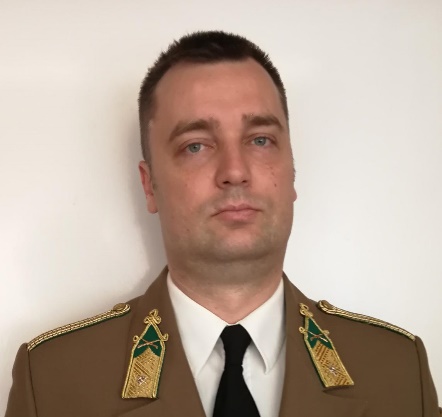 Zoltán HARANGI-TÓTHAddress: 1101 Budapest, Hungária krt. 9-11.
Email: harangi-toth.zoltan@uni-nke.hu
Phone: + 36 1 432 9000/ 29-501Place and Date of Birth: Szeged, 1984.
Nationality: HUNPROFESSIONAL EXPERIENCEPROFESSIONAL EXPERIENCE2018–Assistant Lecturer, NKE-HHK Department of Military History, Philosophy and Cultural History2002–2018Command and Staff positionsEDUCATIONEDUCATION2016–NKE-HHK Doctoral School of Military Sciences2015–2016NKE-HHK Military Leadership MSc2014–2016SZTE-BTK History MA 2012–2014SZTE-BTK History BA2002–2006ZMNE-KLHTK Military Leadership BScLANGUAGE SKILLSLANGUAGE SKILLSEnglishC1FrenchB2